Agenda Zondag 2 januari 10.00 uur dhr. J. van Vondel, EmmercompascuumHoe vind je Kerkomroep? Ga naar www.kerkomroep.nl, vul in: Noorderkerk Nieuw-Amsterdam – daarna 'enter', klik daarna op Nieuw-Amsterdam Drenthe, klik vervolgens op de datum. De Inzameling van gaven is 1e Kerstdag voor de Zending en het orgelfonds.Zondag 26 december zijn de gaven voor:1 Kinderen in de knelDiaconie, de 2e voor de Kerk Wilt u ook een gift overmaken dan kan dat naar Bankrekeningnr. NL11RABO0344402916 t.n.v. Noorderkerk Nieuw-Amsterdam/Veenoordof naar Bankrekeningnr. NL65INGB0000807248 t.n.v. Diaconie Noorderkerk.Ook de activiteitencommissie zal het zeer op prijs stellen NL91RABO0152244476 t.n.v. ActiviteitencommissieMededelingen voor de nieuwsbrief s.v.p. uiterlijk woensdag voor 18.00uur doorgeven aan: nieuwsbrief@noorderkerk.info Nieuwsbrief  Noorderkerk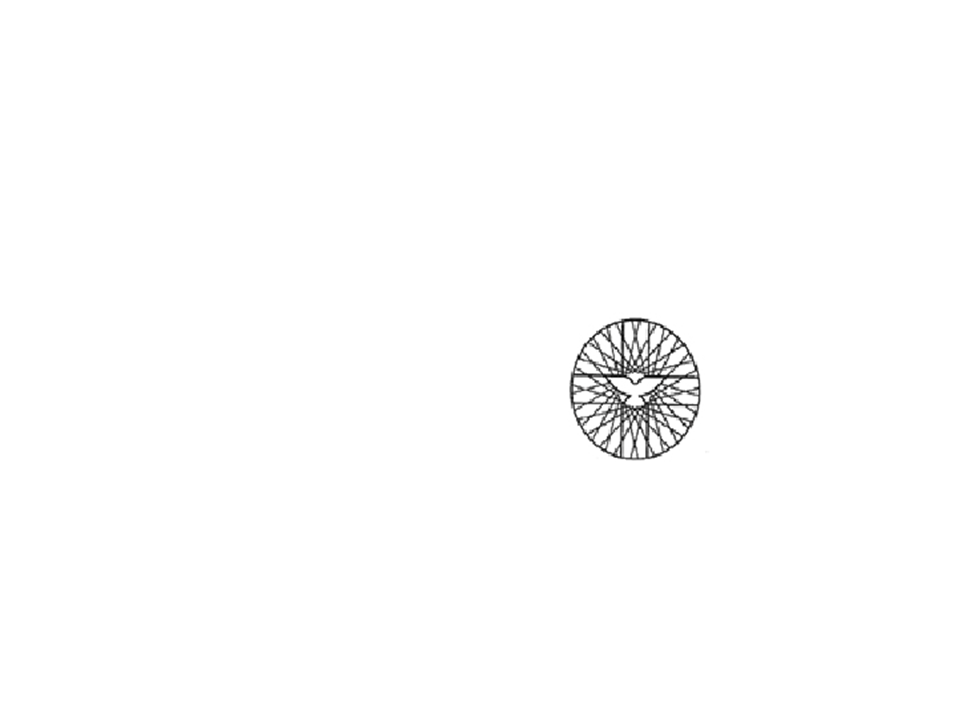  Zaterdag 25 december Kerst 2021 De dienst is onlineVoorganger: Ds. E. van der MeulenOuderling: mw. Geerte KlokOrganist: mw. Ineke van TellingenLectoren: Geerte Klok, Jannie Veldman en Ina VelzingKoster: Harry VosBeamer/Video: Mark PalsCamera: Roald SeipThema: VerbindingOrgelspelWelkom en mededelingen Gedicht bij de liturgische schikkingStil gebedBemoediging en groet Voor de kinderen: verhalentrommelLied: Komt allen tezamen (Lied 477) via https://www.youtube.com/watch?v=JfhbQGuSOuM&t=51s Gedicht: ‘Mijn hart verlangt om Kerst te vieren’ door Geerte KlokLied: Nu zijt wellekome (Lied 476:1,2,3) (orgelspel met tekst op het scherm)Gebed om ontferming Lied: ‘Zoekend naar licht’ (Lied 1005) gezongen door zanggroep Chajim via https://www.youtube.com/watch?v=KjlqzsitNJE Gebed bij de opening van de Schriften Schriftlezing: Lucas 2:1-20 door Ina VelzingVerkondigingLied: In Bethlehems stal via https://www.youtube.com/watch?v=B547Priq-5k Orgelspel: “De Heer is mijn Herder”.Dankgebed en Onze VaderKerstwens: door Jannie VeldmanLied: Ere zij God in onze dagen (Lied 487:1,2) (orgelspel met tekst op het scherm) ZegenMuziek: Ere zij God (orgelspel met tekst op het scherm) Nieuwsbrief  Noorderkerk Zondag 26 december 2021 2e Kerstdag De dienst is onlineVoorganger: Ds. E. van der MeulenOuderling: dhr. Piet HomanOrganist: mw. Joke Bartelds-TorenLectoren: Albert StevensKoster: Koen SeipBeamer/Video: Peter VermaasCamera: Niels FeijenBloemendienst: fam. LunenborgOrgelspelWelkom en mededelingen Bemoediging en groet Lied: Komt allen tezamen via: https://www.youtube.com/watch?v=JfhbQGuSOuM Gebed Verhalentrommel voor de kinderenLied: Dag ster, grote ster via: https://www.youtube.com/watch?v=SRttJ2pyDiU Eerste lezing: Jesaja 40:1-5 door Albert StevensEen paar woorden: TroostLied: Zal er ooit een dag van vrede zijn?  (Lied 462:1,4,6) (orgelspel met tekst op het scherm) Tweede lezing: Lucas 2:1-7 door Albert StevensEen paar woorden: BethlehemLied: In de stad van koning David via https://www.youtube.com/watch?v=baq5VIowXwA Derde lezing: Lucas 2:8-15 door Albert StevensEen paar woorden: HerdersZingen: Midden in de winternacht (Lied 486:1,4) (orgelspel met tekst op het scherm)Vierde lezing: Mattheüs 2:1-12 door Albert Stevens Een paar woorden: WijzenLied: Nu daagt het in het Oosten via: https://www.youtube.com/watch?v=C_XODi1gZcU of soloDankgebedZegen Lied: Ere zij God (orgelspel met tekst op het scherm)Beste gemeenteleden,Duisternis kan geen duisternis verdrijven,Enkel het licht is daartoe in staat.(Martin Luther King) Het zijn donkere tijden. We willen graag naar de kerk, maar dat gaat niet. We willen graag uitgebreid Kerst vieren. We willen graag met zijn allen de oude liederen zingen. We willen graag veel bezoek ontvangen. En al die dingen kunnen niet of maar heel beperkt. En toch….. vieren we feest. Want Christus is geboren: Licht van de wereld. In ieder huis, in iedere kerk, in ieder hart verdrijft Hij donker en doet nieuwe hoop opleven. Zo hoop ik dat het voor u is: dat u toch een vreugdevolle Kerst hebt: gezegende dagen gewenst. De Heer is nabij. We hebben met Kerst twee kerkdiensten. De liederen zijn deels via youtube en deels met orgel. Een aantal gemeenteleden werken mee in de lezingen. Zo doen we het toch met zijn allen. Op Oudejaarsdag hadden we al geen dienst meer, maar er is wel een Oudejaarsdienst te volgen van Kerken met Vaart. Deze is in de Eben Haëzer kerk te Klazienaveen en begint op 31 december om 16.00 uur. De voorganger is dhr. Bert Broers. De dienst is te volgen via www.kerkdienstgemist.nl In de week tussen Kerst en Oud en Nieuw ben ik een week vrij. Tot ziens in het nieuwe jaar!Ds. Elly v.d. MeulenBloemenDeze zondag gaat er namens onze gemeente een bos bloemen naar: dhr. en mevr. Joesten-de Vries, laten we in gebed en daad (waar mogelijk) met elkaar meeleven. Afgelopen zondag zijn de bloemen gebracht bij mevr. S.J. Rooseboom-DoornbosZieken:mevr. Joesten is weer thuis uit het ziekenhuis